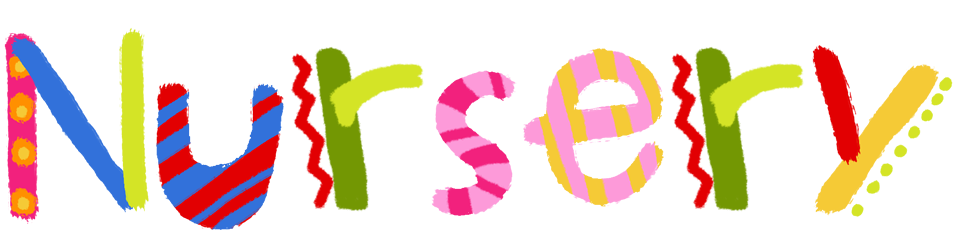 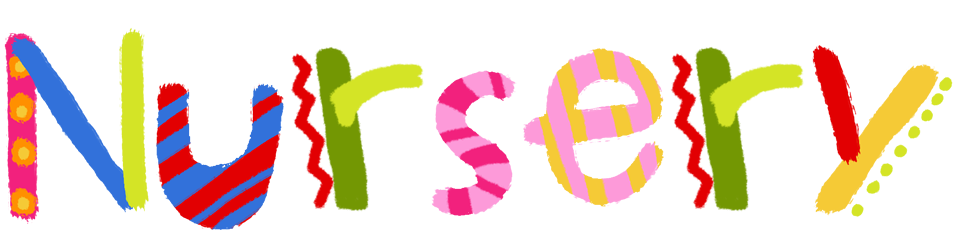 picture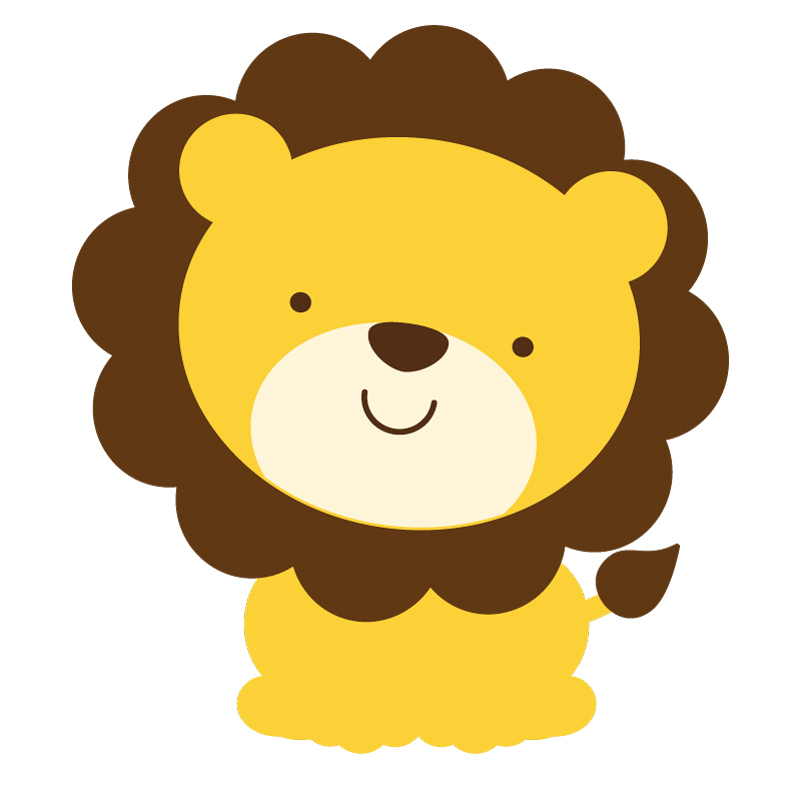 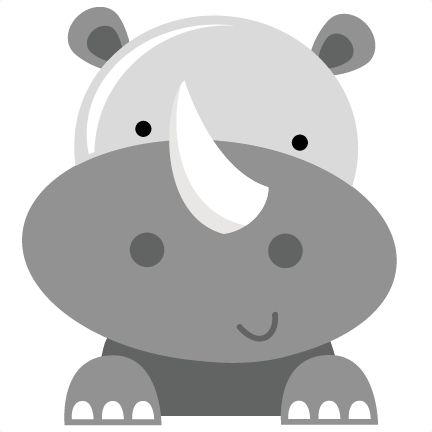 Following sc /airplane -sign 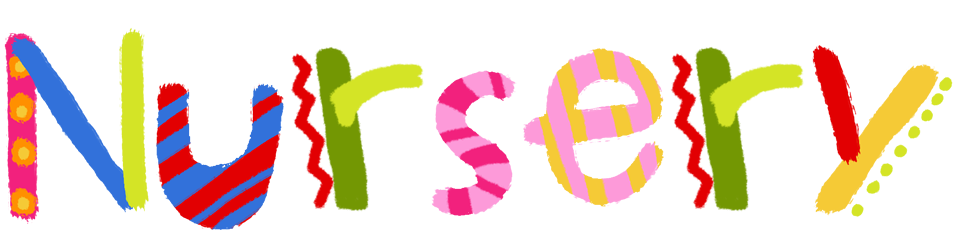 